           7.KOLO SLOVENSKÝ POHÁR MASTERS                                                 A OPEN V ZJAZDOVOM   LYŽOVANÍ .  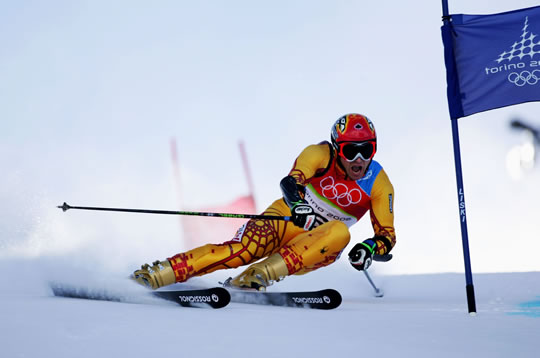 GS ,GS   30.03.2019, 31.03.2019ŠTRBSKÉ PLESO  /FURKOTKA/  Usporiadateľ:                  SLA , TJ VYSOKÉ TATRY  Technické zabezpečenie:SLA , TJ VYSOKÉ TATRY   	Termín, preteky :            30.-31.03 2019 Miesto:		       ŠTRBSKÉ PLESO / FURKOTKA/Prihlášky:		       Do 29.03. 2019          . e-mail: krasula@slovanet.sk                                           alebo na mieste            mob 00421911425381 aj SMS,Prezentácia:  		        30.03.2019 ,   07.00 -08.30 –  SLALOM  CLUB                                           31.03.2019,    07.00 - 08.15 - SLALOM CLUBUbytovanie:		       www.booking.comInformácie :                     mob 00421911425381 aj SMS,                               Úhrada:	                    Náklady spojené s účasťou si hradia pretekáriŠtartovné bez vleku :        15 EUR , 15 EUR Vlek                           :         21 EUR , 21 EUR  Zdravotná služba:	         Horská služba./ stredisko  /  ŠRBSKÉ PLESO Hodnotenie dosp:              Prví traja v každej kategórii obdržia medaile .Hodnotenie  SP   :              Prví traja v každej kategórii obdržia poháre .                                         TECHNICKÉ USTANOVENIA		Štartujú:      		          Muži a ženy  kategórie :  A ,C 31 – 35 rokov , 36-40 , 41-45 , 46 -50 ,                                               51-55 ,  B , C  – 56-60, 61-65 , 66-70 . 71- 75 atd.                                              Open  18 – 30 rokov  ,Predpis:                               Preteká sa podľa platných Pravidiel lyžiarskych pretekov v alpských                                                disciplínach platných FIS./ MASTERS /                                                  Disciplína MASTERS :      GS,  , ženy , muži, open  ,2 kola.                                              GS ,   ženy , muži, open  ,1 kolo.  Štartovné čísla:	          Budú vydané po prezentácii.Protesty:		          Podľa pravidiel lyžiarskych pretekov – vklad 20 eur .Časový program MASTERS a OPEN :		                                                SOBOTA  30. 03. 2019  -GS.                                                07 :00   – 08: 30       prezentácia                                                         				 08 : 30 –  09:.00       prehliadka trate                                                         			             09 : 30                      štart prvého pretekára                                                10 :45    –  11:.15      prehliadka trate                                                11: 30    -                   štart 2. kola  Vyhlásenie výsledkov  :         30.03.2019                                                   14.00 -vyhlásenie výsledkov                                                 15.00 Pracovné stretnutie pretekárov Masters ,                                                           vyhodnotenie sezony2018/20 . Časový program MASTERS a OPEN :	                                                  NEDEĽA 31.03. 2019 –   GS .                                                  07 :00 – 08: 15         prezentácia                                                                                                           08: 15 – 08 :45          prehliadka trate                                                  09: 00 –                     štart prvého pretekáraVyhlásenie výsledkov  :        1  hodina po ukončení pretekov  .                                                12.00 vyhlásenie výsledkov SLOVENSKÉHO POHÁRA  2018/2019Hodnotenie  SP   :                  Prví traja v každej kategórii obdržia poháre .              ROZNE  USTANOVENIA .                                   Prípadné odvolanie pretekov bude oznámené 27.03.2019                                                                Zmeny v rozpise alebo v časovom programe podliehajú 			 rozhodnutiam organizačného alebo súťažného výboru.                                    Pretekári ,funkcionári a diváci sa zúčastňujú  pretekov na vlastné                                                      nebezpečenstvo ,podpíšu súhlas so štartom na vlastné nebezpečenstvo                                                                                                                                                                         Rozpis pretekov je záväzný pre všetkých pretekárov a funkcionárov,                                                    ktorí sa na pretekoch zúčastnia.        SOBOTA, NEDEĽA     - Predseda organ. výboru :                 Pavel  Krasula                                                                               VELITEL TRATE  :                    Ing. Jozef Ondrašik                                                                           RIADITEL PRETEKOV :                     Dušan Ambros                                                                                                          ČASOMIERA :                      Sportiming Štancel                                                                    TECHNICKÝ DELEGÁT :                       Peter Žák